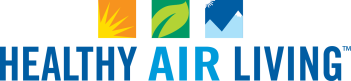 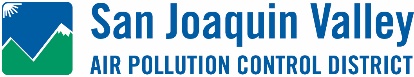 Portable Equipment Registration Supplemental Application Form for Air Curtain Burn BoxThis form must be submitted with the Portable Equipment Registration FormPlease review the District’s Policy SSP 2150 - Allowed Operation of Portable Registered Equipment at a Stationary Source (available at http://www.valleyair.org/policies_per/policies_per_idx.htm), to ensure your intended uses fall within the scope of a portable registration.Registration to be issued to: AIR CURTAIN BURN BOX DATAAIR CURTAIN BURN BOX DATAAIR CURTAIN BURN BOX DATAAIR CURTAIN BURN BOX DATAAIR CURTAIN BURN BOX DATAAIR CURTAIN BURN BOX DATAAIR CURTAIN BURN BOX DATAAIR CURTAIN BURN BOX DATAAIR CURTAIN BURN BOX DATAAIR CURTAIN BURN BOX DATAAIR CURTAIN BURN BOX DATAAIR CURTAIN BURN BOX DATAAIR CURTAIN BURN BOX DATAAIR CURTAIN BURN BOX DATAAIR CURTAIN BURN BOX DATAAIR CURTAIN BURN BOX DATAAIR CURTAIN BURN BOX DATAAIR CURTAIN BURN BOX DATAAIR CURTAIN BURN BOX DATAAIR CURTAIN BURN BOX DATA2. Manufacturer: 3. Model: 3. Model: 3. Model: 3. Model: 4. Serial Number: 5. Is Engine Greater than 50 bhp (per engine data plate):    Yes*    No(*If yes please submit the portable IC engine supplemental application and skip to question 8)5. Is Engine Greater than 50 bhp (per engine data plate):    Yes*    No(*If yes please submit the portable IC engine supplemental application and skip to question 8)5. Is Engine Greater than 50 bhp (per engine data plate):    Yes*    No(*If yes please submit the portable IC engine supplemental application and skip to question 8)5. Is Engine Greater than 50 bhp (per engine data plate):    Yes*    No(*If yes please submit the portable IC engine supplemental application and skip to question 8)5. Is Engine Greater than 50 bhp (per engine data plate):    Yes*    No(*If yes please submit the portable IC engine supplemental application and skip to question 8)5. Is Engine Greater than 50 bhp (per engine data plate):    Yes*    No(*If yes please submit the portable IC engine supplemental application and skip to question 8)5. Is Engine Greater than 50 bhp (per engine data plate):    Yes*    No(*If yes please submit the portable IC engine supplemental application and skip to question 8)5. Is Engine Greater than 50 bhp (per engine data plate):    Yes*    No(*If yes please submit the portable IC engine supplemental application and skip to question 8)5. Is Engine Greater than 50 bhp (per engine data plate):    Yes*    No(*If yes please submit the portable IC engine supplemental application and skip to question 8)5. Is Engine Greater than 50 bhp (per engine data plate):    Yes*    No(*If yes please submit the portable IC engine supplemental application and skip to question 8)5. Is Engine Greater than 50 bhp (per engine data plate):    Yes*    No(*If yes please submit the portable IC engine supplemental application and skip to question 8)5. Is Engine Greater than 50 bhp (per engine data plate):    Yes*    No(*If yes please submit the portable IC engine supplemental application and skip to question 8)5. Is Engine Greater than 50 bhp (per engine data plate):    Yes*    No(*If yes please submit the portable IC engine supplemental application and skip to question 8)5. Is Engine Greater than 50 bhp (per engine data plate):    Yes*    No(*If yes please submit the portable IC engine supplemental application and skip to question 8)5. Is Engine Greater than 50 bhp (per engine data plate):    Yes*    No(*If yes please submit the portable IC engine supplemental application and skip to question 8)5. Is Engine Greater than 50 bhp (per engine data plate):    Yes*    No(*If yes please submit the portable IC engine supplemental application and skip to question 8)5. Is Engine Greater than 50 bhp (per engine data plate):    Yes*    No(*If yes please submit the portable IC engine supplemental application and skip to question 8)5. Is Engine Greater than 50 bhp (per engine data plate):    Yes*    No(*If yes please submit the portable IC engine supplemental application and skip to question 8)5. Is Engine Greater than 50 bhp (per engine data plate):    Yes*    No(*If yes please submit the portable IC engine supplemental application and skip to question 8)5. Is Engine Greater than 50 bhp (per engine data plate):    Yes*    No(*If yes please submit the portable IC engine supplemental application and skip to question 8)6.  Fuel Type:  Diesel   Other:6.  Fuel Type:  Diesel   Other:7. Engine Certification Family Number (Diesel Only):7. Engine Certification Family Number (Diesel Only):7. Engine Certification Family Number (Diesel Only):.8. The air curtain burn box will be used to burn stockpiles of:8. The air curtain burn box will be used to burn stockpiles of:8. The air curtain burn box will be used to burn stockpiles of:8. The air curtain burn box will be used to burn stockpiles of:8. The air curtain burn box will be used to burn stockpiles of:8. The air curtain burn box will be used to burn stockpiles of:(Only agricultural materials listed on the APCO prepared list of “Air Curtain Burn Box Approved Agricultural Materials”, forest management materials or hazard reduction materials as defined in District Rule 2280 may be burned in an air curtain burn box.)(Only agricultural materials listed on the APCO prepared list of “Air Curtain Burn Box Approved Agricultural Materials”, forest management materials or hazard reduction materials as defined in District Rule 2280 may be burned in an air curtain burn box.)(Only agricultural materials listed on the APCO prepared list of “Air Curtain Burn Box Approved Agricultural Materials”, forest management materials or hazard reduction materials as defined in District Rule 2280 may be burned in an air curtain burn box.)(Only agricultural materials listed on the APCO prepared list of “Air Curtain Burn Box Approved Agricultural Materials”, forest management materials or hazard reduction materials as defined in District Rule 2280 may be burned in an air curtain burn box.)(Only agricultural materials listed on the APCO prepared list of “Air Curtain Burn Box Approved Agricultural Materials”, forest management materials or hazard reduction materials as defined in District Rule 2280 may be burned in an air curtain burn box.)(Only agricultural materials listed on the APCO prepared list of “Air Curtain Burn Box Approved Agricultural Materials”, forest management materials or hazard reduction materials as defined in District Rule 2280 may be burned in an air curtain burn box.)(Only agricultural materials listed on the APCO prepared list of “Air Curtain Burn Box Approved Agricultural Materials”, forest management materials or hazard reduction materials as defined in District Rule 2280 may be burned in an air curtain burn box.)(Only agricultural materials listed on the APCO prepared list of “Air Curtain Burn Box Approved Agricultural Materials”, forest management materials or hazard reduction materials as defined in District Rule 2280 may be burned in an air curtain burn box.)(Only agricultural materials listed on the APCO prepared list of “Air Curtain Burn Box Approved Agricultural Materials”, forest management materials or hazard reduction materials as defined in District Rule 2280 may be burned in an air curtain burn box.)(Only agricultural materials listed on the APCO prepared list of “Air Curtain Burn Box Approved Agricultural Materials”, forest management materials or hazard reduction materials as defined in District Rule 2280 may be burned in an air curtain burn box.)(Only agricultural materials listed on the APCO prepared list of “Air Curtain Burn Box Approved Agricultural Materials”, forest management materials or hazard reduction materials as defined in District Rule 2280 may be burned in an air curtain burn box.)(Only agricultural materials listed on the APCO prepared list of “Air Curtain Burn Box Approved Agricultural Materials”, forest management materials or hazard reduction materials as defined in District Rule 2280 may be burned in an air curtain burn box.)(Only agricultural materials listed on the APCO prepared list of “Air Curtain Burn Box Approved Agricultural Materials”, forest management materials or hazard reduction materials as defined in District Rule 2280 may be burned in an air curtain burn box.)(Only agricultural materials listed on the APCO prepared list of “Air Curtain Burn Box Approved Agricultural Materials”, forest management materials or hazard reduction materials as defined in District Rule 2280 may be burned in an air curtain burn box.)(Only agricultural materials listed on the APCO prepared list of “Air Curtain Burn Box Approved Agricultural Materials”, forest management materials or hazard reduction materials as defined in District Rule 2280 may be burned in an air curtain burn box.)(Only agricultural materials listed on the APCO prepared list of “Air Curtain Burn Box Approved Agricultural Materials”, forest management materials or hazard reduction materials as defined in District Rule 2280 may be burned in an air curtain burn box.)(Only agricultural materials listed on the APCO prepared list of “Air Curtain Burn Box Approved Agricultural Materials”, forest management materials or hazard reduction materials as defined in District Rule 2280 may be burned in an air curtain burn box.)(Only agricultural materials listed on the APCO prepared list of “Air Curtain Burn Box Approved Agricultural Materials”, forest management materials or hazard reduction materials as defined in District Rule 2280 may be burned in an air curtain burn box.)(Only agricultural materials listed on the APCO prepared list of “Air Curtain Burn Box Approved Agricultural Materials”, forest management materials or hazard reduction materials as defined in District Rule 2280 may be burned in an air curtain burn box.)(Only agricultural materials listed on the APCO prepared list of “Air Curtain Burn Box Approved Agricultural Materials”, forest management materials or hazard reduction materials as defined in District Rule 2280 may be burned in an air curtain burn box.)EMISSIONS DATAEMISSIONS DATAEMISSIONS DATAEMISSIONS DATAEMISSIONS DATAEMISSIONS DATAEMISSIONS DATAEMISSIONS DATAEMISSIONS DATA9.  Provide the Emission Factors for the Air Curtain Burn Box (please provide copies of all sources of emissions data)9.  Provide the Emission Factors for the Air Curtain Burn Box (please provide copies of all sources of emissions data)9.  Provide the Emission Factors for the Air Curtain Burn Box (please provide copies of all sources of emissions data)9.  Provide the Emission Factors for the Air Curtain Burn Box (please provide copies of all sources of emissions data)9.  Provide the Emission Factors for the Air Curtain Burn Box (please provide copies of all sources of emissions data)9.  Provide the Emission Factors for the Air Curtain Burn Box (please provide copies of all sources of emissions data)9.  Provide the Emission Factors for the Air Curtain Burn Box (please provide copies of all sources of emissions data)9.  Provide the Emission Factors for the Air Curtain Burn Box (please provide copies of all sources of emissions data)9.  Provide the Emission Factors for the Air Curtain Burn Box (please provide copies of all sources of emissions data)PollutantPollutantEmission Factor *(lb/ton)Emission Factor *(lb/ton)Source of Emission FactorsSource of Emission FactorsSource of Emission FactorsSource of Emission FactorsSource of Emission FactorsNOXNOXSOXSOXPM10PM10COCOVOCVOC*The Air Curtain Burn Box shall meet all of the following emissions requirements:*The Air Curtain Burn Box shall meet all of the following emissions requirements:*The Air Curtain Burn Box shall meet all of the following emissions requirements:*The Air Curtain Burn Box shall meet all of the following emissions requirements:*The Air Curtain Burn Box shall meet all of the following emissions requirements:*The Air Curtain Burn Box shall meet all of the following emissions requirements:*The Air Curtain Burn Box shall meet all of the following emissions requirements:*The Air Curtain Burn Box shall meet all of the following emissions requirements:*The Air Curtain Burn Box shall meet all of the following emissions requirements:1.0 lb-NOX/ton1.0 lb-NOX/ton0.1 lb-SOX/ton0.1 lb-SOX/ton1.3 lb-PM10/ton2.6 lb-CO/ton0.9 lb-VOC/ton